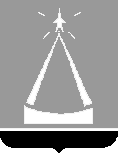 СОВЕТ ДЕПУТАТОВ ГОРОДА ЛЫТКАРИНОРЕШЕНИЕ28.04.2016  №  92/9г.ЛыткариноОб утверждении Перечня объектов имущества,находящихся в собственности городского округа Лыткарино Московской области,предназначенных для передачи во владение и (или) в пользованиесубъектам малого и среднего предпринимательстваи организациям, образующим инфраструктуру поддержкисубъектов малого и среднего предпринимательства (новая редакция)В связи с реализацией арендаторами преимущественного права выкупа арендуемого имущества, проведением кадастровых работ по уточнению характеристик объектов недвижимости, реализацией договоров развития застроенной территории в г.Лыткарино Московской области, руководствуясь  Федеральным законом от 24.07.2007 №209-ФЗ «О развитии малого и среднего предпринимательства в Российской Федерации», Федеральным законом от 22.07.2008  №159-ФЗ «Об особенностях отчуждения недвижимого имущества, находящегося в государственной собственности субъектов Российской Федерации или в муниципальной собственности и арендуемого субъектами малого и среднего предпринимательства, и о внесении изменений в отдельные законодательные акты Российской Федерации», Порядком формирования, ведения и обязательного опубликования Перечня объектов имущества, находящихся в собственности городского округа Лыткарино Московской области, предназначенных для передачи во владение и (или) в пользование субъектам малого и среднего предпринимательства и организациям, образующим инфраструктуру поддержки субъектов малого и среднего предпринимательства, утвержденным решением Совета депутатов г.Лыткарино от  29.12.2015 № 67/6, Уставом города Лыткарино Московской области, в целях создания благоприятных условий для развития малого и среднего предпринимательства,  Совет депутатов г.ЛыткариноР Е Ш И Л:Внести изменения в Перечень муниципального недвижимого имущества, предназначенного для предоставления его в пользование на долгосрочной основе субъектами малого и среднего предпринимательства, утвержденный решением Совета депутатов г.Лыткарино от 30.09.2009 №746/71, и Перечень муниципального недвижимого имущества, предназначенного для предоставления его в пользование на долгосрочной основе субъектами малого и среднего предпринимательства, утвержденный решением Совета депутатов г.Лыткарино от 25.11.2009 №771/74, изложив их в новой редакции согласно приложению № 1.Утвердить Перечень  (новая редакция) объектов имущества, находящихся в собственности городского округа Лыткарино Московской области, предназначенных для передачи во владение и (или) в пользование субъектам малого и среднего предпринимательства и организациям, образующим инфраструктуру поддержки субъектов малого и среднего предпринимательства согласно приложению № 1.Опубликовать настоящее решение в средствах массовой информации.Председатель Совета депутатов г. Лыткарино                                                                                                        В.В. Дерябин